Тема: ИЗГИБЦель работы: научиться строить эпюры поперечных сил и изгибающих моментов, выполнять проектный расчет балки на изгиб.ЗАДАНИЕ. Для заданной двухопорной балки (рис. 1) определить реакции опор, построить эпюры поперечных сил и изгибающих моментов. Подобрать из условия прочности на изгиб размеры поперечного сечения прямоугольника или круга, приняв для прямоугольника h = 2b. Считать = 150 МПа.Таблица   1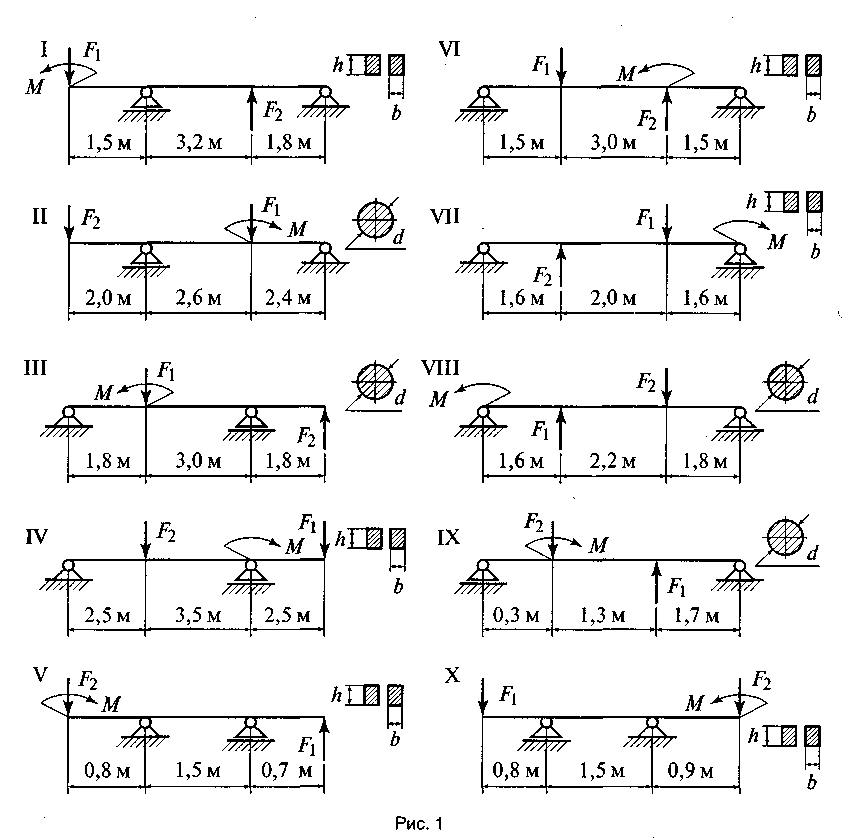 МЕТОДИЧЕСКИЕ УКАЗАНИЯ       Поперечный  изгиб — это такой вид нагружения бруса, при котором в поперечных сечениях возникают изгибающие моменты и поперечные силы.          Изгибающий момент в произвольном сечении равен алгебраической сумме моментов внешних сил, действующих на отсеченную часть балки: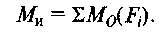 Поперечная сила  равна алгебраической сумме проекций внешних сил, действующих на отсеченную часть балки: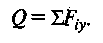                      Правило знаков для поперечных сил: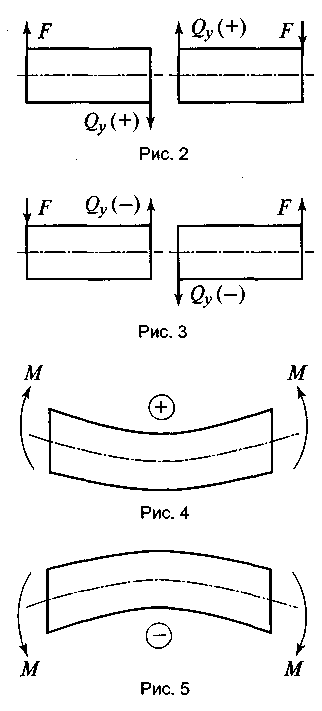  поперечная сила считается положительной, если внешние силы пытаются повернуть оставшуюся часть бруса по часовой стрелке (рис. 2), и отрицательной, если внешние силы пытаются повернуть оставшуюся часть бруса против часовой стрелки (рис. 3).Правило знаков для изгибающих моментов: изгибающий момент считается положительным, если внешние моменты  изгибают оставшуюся часть бруса выпуклостью вниз, (рис. 4), и отрицательным, если внешние моменты изгибают оставшуюся часть бруса выпуклостью вверх (рис. 5).Данные для различных вариантов указаны в табл. 1.Последовательность решения задачи:1. Определить реакции опор балки2. Определить поперечные силы в каждом сечении и построить эпюру поперечных сил3. Определить изгибающие моменты в сечениях и построить эпюру изгибающих моментов4 Подобрать размеры поперечного сечения по условию прочностиВариантыСхема F1,kHF2, кНМ, кН·м1, 11,21I2010122, 12,22II128203, 13,23III1015304, 14,24IV3020405, 15, 25V1822356, 16,26VI1624457, 17,27VII151088, 18,28VIII81469, 19, 29IX4101210, 20, 30X583